Mini VinniesSilly Sock DayFriday 12th May 2017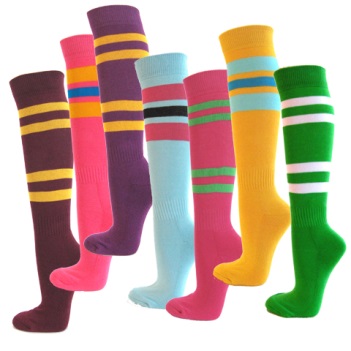 Wear Silly socks and donate 20p to Mini Vinniesor bring a packet or tin for the FoodBank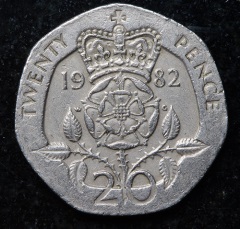 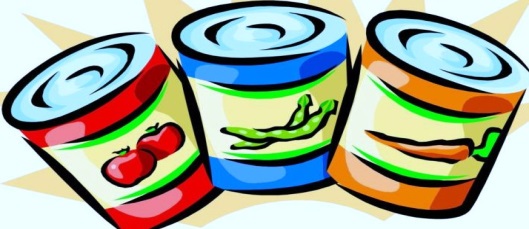 